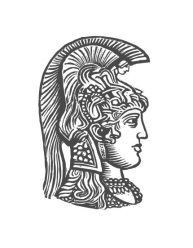                                                                          Αθήνα …./…./….                                      Αρ. Πρωτ.Ονοματεπώνυμο: ………………………………………………………………………………….Α.Μ.: …………………………………………………………………………..Στις ………………………………………………… κατέθεσα στη Γραμματεία του Τμήματος (ψηφιακά) αντίτυπο της πτυχιακής μου εργασίας με τίτλο: «……………………………………………………………………………………………………………………………………………………………………………………………………………………………………………………………………………………………………………………………………» και επιβλέποντα καθηγητή τον/την ………………………………………………………….Ο/Η  φοιτητής/τρια(υπογραφή)ΕΛΛΗΝΙΚΗ ΔΗΜΟΚΡΑΤΙΑΕθνικόν και Καποδιστριακόν Πανεπιστήμιον ΑθηνώνΣχολή Οικονομικών και Πολιτικών Επιστημών Τμήμα Επικοινωνίας και Μέσων Μαζικής Ενημέρωσης 